嘉兴市统计局办公室文件嘉统办〔2020〕6号———————————嘉兴市统计局办公室关于举办一季度劳动工资统计业务培训班的通知市级各相关部门（单位）：为准确掌握疫情对一季度企业就业和劳动报酬情况的影响，提高劳动工资专业数据质量，经研究，定于3月19日举办一季度劳动工资统计业务培训班，现将有关事项通知如下：一、培训内容1.2020年劳动工资专业改革变化情况；2.年报和季度上报过程中的问题及注意事项；3.非一套表单位季报抽样方法和抽中样本情况；4.一季度劳动工资专业重点行业数据测算方法；5．劳动工资专业中有关人才指标统计问题。二、培训时间3月19日上午9时开始，会期一天。三、培训地点嘉兴市统计局1819会议室（地址：嘉兴市祝家港路中南大厦18楼1819室）。四、参加人员市级各有关部门(单位)负责统计工作的工作人员1名。    五、其他事项请各地安排人员准时参加培训，并于3月17日前将参加培训人员名单报市统计局社科处。联系人：王永新，联系电话：82521401。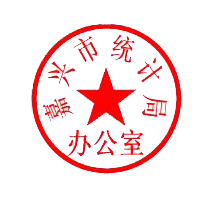                                 2020年3 月16日